Муниципальное общеобразовательное учреждение«Верхнесинячихинская средняя общеобразовательная школа №3»Рабочая программапо курсу основы безопасности жизнедеятельности дляобучающихся 2 г специального (коррекционного) классадетей с задержкой психического развития МО «Алапаевский район» 2014 год.ОБЖ1.Пояснительная записка.     Рабочая программа курса «Основы безопасности жизнедеятельности» разработана на основе авторской программы авторов Л.П.Анастасовой, П.В.Ижевского, Н.В.Ивановой, А.Т.Смирнова, М.В.Маслова (Программа по курсу «Основы безопасности жизнедеятельности» для 1-4 классов начальной школы.  Под общей редакцией А.Т. Смирнова. 2-е изд. Москва «Просвещение» 2007.)     Программа рассчитана на 33 часа.В авторскую программу изменения внесены: добавлено 3 часа на изучение темы «Опасные ситуации, возникающие в повседневной жизни».    Реализация программы позволит:-привить учащимся начальные знания, умения и навыки в области безопасности жизни;-сформировать у детей научно обоснованную систему понятий основ безопасности жизнедеятельности;-выработать необходимые умения и навыки безопасного поведения в повседневной жизни, в случае возникновения различных опасных и чрезвычайных ситуаций.     В ходе реализации содержания программы уч-ся нач.кл. должны овладеть не  только правилами безопасного поведения, но и путями и средствами укрепления здоровья: уметь оказывать первую медицинскую помощь , общаться со сверстниками и взрослыми, знать о значении природного окружения для здоровья человека.     Главными задачами являются развитие у детей чувства ответственности за свое поведение, бережное отношение к своему здоровью и здоровью окружающих; стимулирование у ребенка самостоятельности в принятии решений и выработка умений и навыков безопасного поведения в реальной жизни. 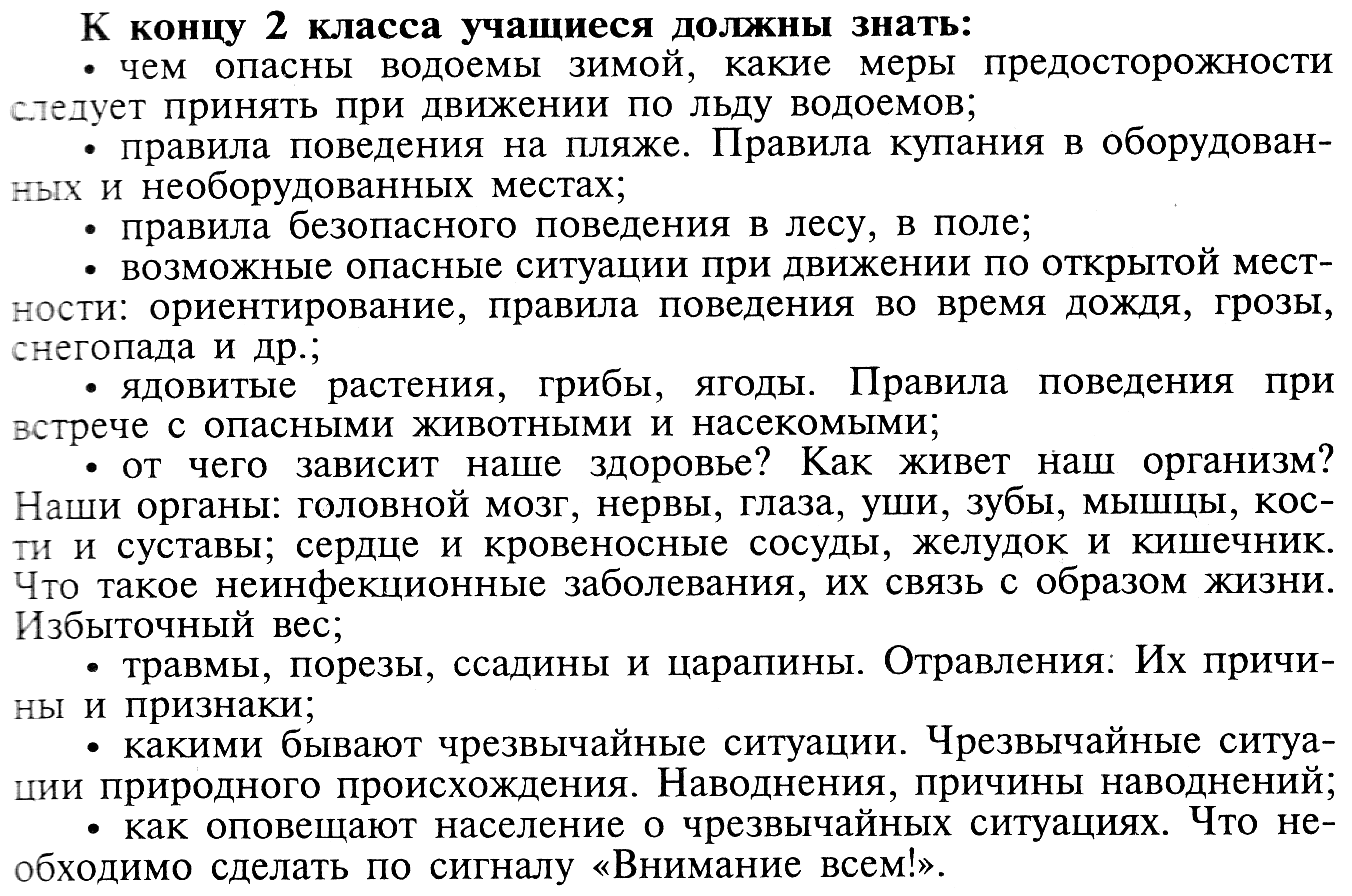 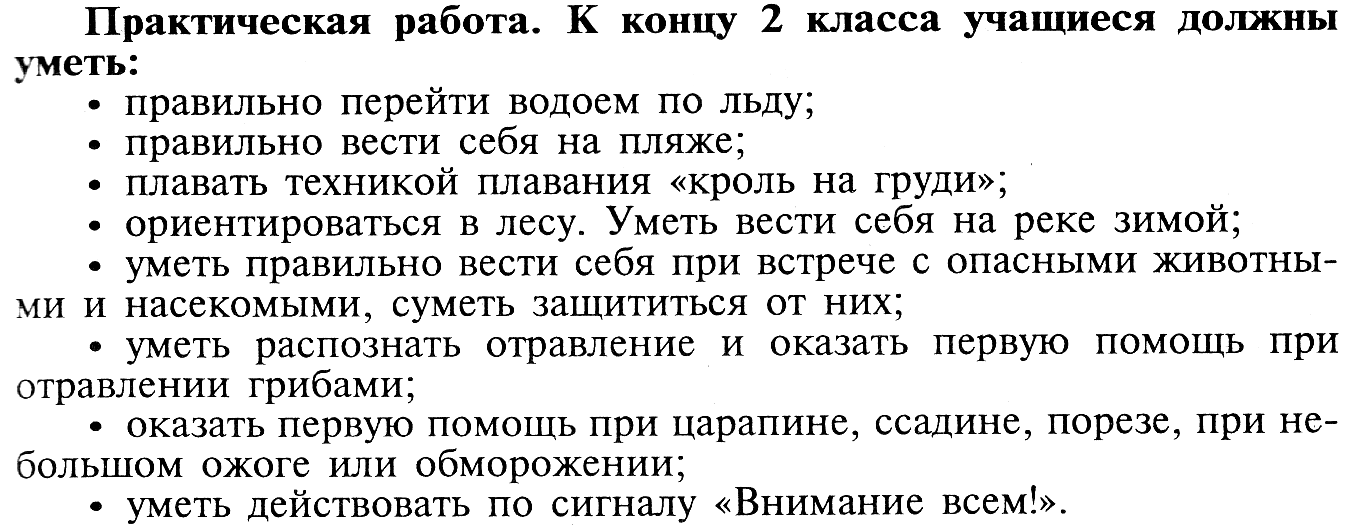 3.Содержание программы.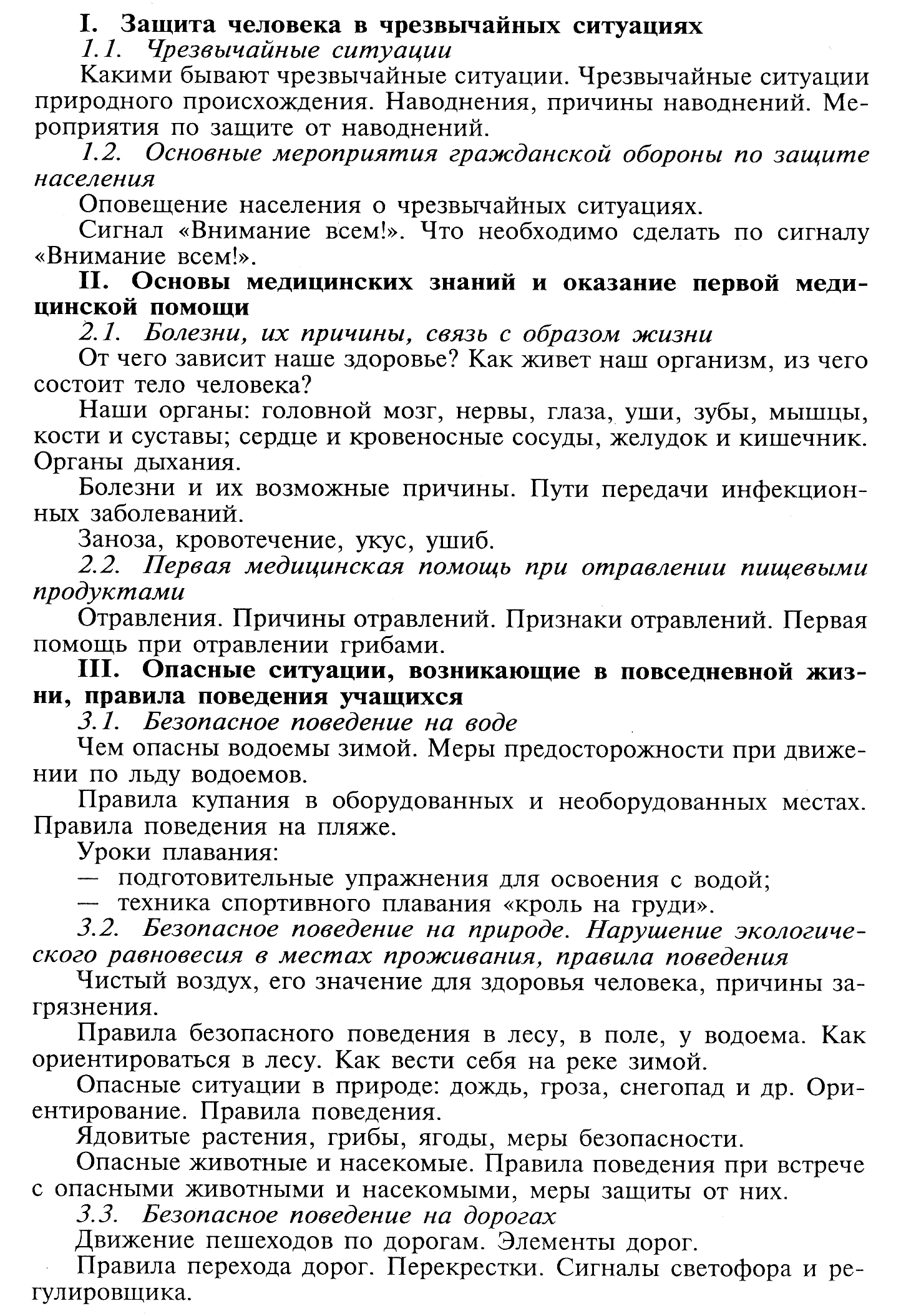 4.Учебно-тематический план. 5.Формы и средства контроля.-Движение (активное практическое действие, игра как реализация полученных знаний, рисунок);-слово (беседа, рассказ)ПРИНЯТО:решением педагогического совета МОУ  «Верхнесинячихинская СОШ №3» от «___» _____ 20___года Протокол №__                     УТВЕРЖДАЮ:                     Директор МОУ                      «Верхнесинячихинская СОШ №3»                      _____________ О.Н.Бычкова«____» __________ 20___ г.Составитель:Пономарева Наталья Михайловнаучитель начальных классоввторая категория№Наименование разделов и темКол-вочасовДатаПровед.примечаниеЗащита человека в чрезвычайныхситуациях.61Какими бывают чрезвычайныеситуации.12Сигнал «Внимание всем»13Чрезвычайные ситуации природногоПроисхождения.14Какими бывают наводнения.Причины наводнений.15Мероприятия по защите от наводнений16Человек –часть природы.1Основы медицинских знаний и оказание первой медицинской помощи.117Болезни, их причины, связь с образом жизни.18Из чего состоит тело человека.19Органы дыхания.110Болезни и их возможные причины.111Как путешествуют болезни.112Заноза, кровотечение, укус, ушиб.113Первая медицинская помощь.114Отравления. Причины отравлений.Первая помощь при отравлении пищевыми продуктами.115-16Практические занятия по отработке навыков оказания первой медицинской помощи.3Опасные ситуации, возникающие в повседневной жизни, правила поведения учащихся.1917Безопасное поведение на воде.Чем опасны водоемы зимой.6118Меры предосторожности при движении по льду водоемов.119Правила купания в оборудованных и необорудованных местах.120Правила поведения на пляже.121Уроки плавания222Безопасное поведение на природе.Чистый воздух, его значение для здоровья человека, причины загрязнения10123Правила безопасного поведения в лесу.124Как ориентироваться в лесу.125Правила безопасного поведения в поле.126Правила безопасного поведения у водоема.127Как вести себя на реке зимой.128Опасные ситуации в природе: дождь, гроза, снегопад и др.129Ориентирование. Правила поведения.130Ядовитые растения, грибы, ягоды, меры безопасности.131Опасные животные и насекомые. Правила поведения при встрече с опасными животными и насекомыми, меры защиты от них.132Итоговый урок. Проверка знаний и умений.133Резервный урок.1